«ВЕСТНИК КОМСОМОЛЬСКОГО СЕЛЬСКОГО ПОСЕЛЕНИЯ»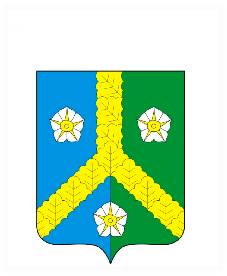         ЧАВАШ РЕСПУБЛИКИ                                                ЧУВАШСКАЯ РЕСПУБЛИКА    КОМСОМОЛЬСКИ РАЙОНЕ                                            КОМСОМОЛЬСКИЙ РАЙОН                                                                 КОМСОМОЛЬСКИ  ЯЛ                                   АДМИНИСТРАЦИЯ КОМСОМОЛЬСКОГОТАРАХЕН АДМИНИСТРАЦИЙЕ                                          СЕЛЬСКОГО ПОСЕЛЕНИЯ                                                                                                                                               ЙЫШАНУ                                                                        ПОСТАНОВЛЕНИЕ         20.07.2021 г.  № 75                                                                     20.07.2021 г. № 75        Комсомольски  яле                                                                      с. КомсомольскоеОб утверждении положения о порядке осуществления муниципального контроля за использованием и охраной недр при добыче общераспространенных полезных ископаемых, а также при строительстве подземных сооружений, не связанных с добычей полезных ископаемых на территории Комсомольского сельского поселения Комсомольского района Чувашской РеспубликиВ соответствии с Законом РФ от 21.02.1992 г.  2395-1 "О недрах", Федеральным законом от 06.10.2003 N 131-ФЗ "Об общих принципах организации местного самоуправления в Российской Федерации", Федеральным законом от 26.12.2008 N 294-ФЗ "О защите прав юридических лиц и индивидуальных предпринимателей при осуществлении государственного контроля (надзора) и муниципального контроля", постановлением Кабинета Министров Чувашской Республики № 464 от 14.11.2016 г. «Об утверждении Порядка предоставления в пользование и пользования участками недр местного значения на территории Чувашской Республики» администрация Комсомольского сельского поселения Комсомольского  района Чувашской РеспубликиПОСТАНОВЛЯЕТ:	1. Утвердить Положение о порядке осуществления муниципального контроля за использованием и охраной недр при добыче общераспространенных полезных ископаемых, а также при строительстве подземных сооружений, не связанных с добычей полезных ископаемых на территории Комсомольского сельского поселения Комсомольского  района Чувашской Республики согласно приложению.	2. Настоящее постановление администрации Комсомольского сельского поселения Комсомольского  района Чувашской Республики вступает в силу после его опубликования в средстве массовой информации "Информационный бюллетень для опубликования муниципальных правовых актов и иной официальной информации администрации  Комсомольского сельского поселения Комсомольского  района Чувашской Республики и подлежит размещению в информационной-телекоммуникационной сети "Интернет" на официальном сайте администрации Комсомольского сельского поселения Комсомольского  района Чувашской Республики.	3. Контроль за исполнением настоящего постановления оставляю за собой.Глава Комсомольского сельского поселенияКомсомольского  района                                                                 Илларионова М.А.Приложениек постановлению администрации                                                                                                                           Комсомольского сельское поселение                                                                                                      Комсомольского  района Чувашской Республики                                                                        № 75 от  20.07.2021 г.Положениео порядке осуществления муниципального контроля за использованием и охраной недр при добыче общераспространенных полезных ископаемых, а также при строительстве подземных сооружений, не связанных с добычей полезных ископаемых на территории Комсомольского сельского поселения Комсомольского района Чувашской РеспубликиI. Общие положения1. Настоящее Положение о порядке осуществления муниципального контроля за использованием и охраной недр при добыче общераспространенных полезных ископаемых, а также при строительстве подземных сооружений, не связанных с добычей полезных ископаемых на территории Комсомольского сельского поселения Комсомольского района Чувашской республики  (далее - Положение) разработано в соответствии с Законом Российской Федерации от 21.02.1992 N 2395-1 "О недрах", Федеральным законом от 26.12.2008 N 294-ФЗ "О защите прав юридических лиц и индивидуальных предпринимателей при осуществлении государственного контроля (надзора) и муниципального контроля" (далее - Федеральный закон N 294-ФЗ), Федеральным законом от 06.10.2003 N 131-ФЗ "Об общих принципах организации местного самоуправления в Российской Федерации", постановлением Кабинета Министров Чувашской Республики № 464 от 14.11.2016 г. «Об утверждении Порядка предоставления в пользование и пользования участками недр местного значения на территории Чувашской Республики», а также иными нормативными правовыми актами Российской Федерации и Чувашской Республики и определяет органы, осуществляющие муниципальный контроль за использованием и охраной недр при добыче общераспространенных полезных ископаемых, а также при строительстве подземных сооружений, не связанных с добычей полезных ископаемых, их полномочия, права, обязанности и порядок работы.2. В соответствии с настоящим Положением орган муниципального контроля за использованием и охраной недр при добыче общераспространенных полезных ископаемых, а также при строительстве подземных сооружений, не связанных с добычей полезных ископаемых осуществляет деятельность по контролю за соблюдением всеми пользователями недр требований законодательства Российской Федерации и иных нормативных правовых актов в области использования и охраны недр при добыче общераспространенных полезных ископаемых, а также при строительстве подземных сооружений, не связанных с добычей полезных ископаемых (далее - обязательные требования).3. Муниципальный контроль на территории Комсомольского сельского поселения Комсомольского района Чувашской Республики осуществляется администрацией Комсомольского сельского поселения Комсомольского района Чувашской Республики (далее - орган муниципального контроля).4. Перечень должностных лиц органа муниципального контроля утверждается главой администрации Комсомольского сельского поселения Комсомольского района Чувашской Республики.5. При организации и осуществлении муниципального контроля за использованием и охраной недр при добыче общераспространенных полезных ископаемых, а также при строительстве подземных сооружений, не связанных с добычей полезных ископаемых орган муниципального контроля, взаимодействует с органами, уполномоченными на осуществление государственного надзора за геологическим изучением, рациональным использованием и охраной недр, органами государственного горного надзора.II. Должностные лица, осуществляющие муниципальный контроль,их права и обязанности6. В своей деятельности должностные лица руководствуются Конституцией Российской Федерации, нормативными правовыми актами Российской Федерации, Чувашской Республики и настоящим Положением, а также принятыми в соответствии с ними муниципальными правовыми актами администрации Комсомольского сельское поселение Комсомольского  района Чувашской Республики.7. Должностные лица имеют право:1) проверять в установленном порядке соблюдение требований федеральных законов, иных нормативных правовых актов Российской Федерации, связанных с использованием и охраной недр при добыче общераспространенных полезных ископаемых, а также при строительстве подземных сооружений, не связанных с добычей полезных ископаемых, а также документы, являющиеся объектом мероприятий по контролю и относящиеся к предмету проверки;2) посещать для проведения проверок в установленном законодательством Российской Федерации порядке организации независимо от организационно-правовой формы и ведомственной принадлежности, осуществляющие геологическое изучение и использование недр;3) проводить необходимые расследования, организовывать в установленном порядке проведение необходимых исследований, испытаний, экспертиз, анализов и оценок по вопросам муниципального контроля за использованием и охраной недр при добыче общераспространенных полезных ископаемых, а также при строительстве подземных сооружений, не связанных с добычей полезных ископаемых;4) направлять в уполномоченные государственные органы копии актов проверок в случае выявления нарушений обязательных требований для решения вопросов о возбуждении дел об административных правонарушениях по признакам административных правонарушений;5) запрашивать и получать на основании мотивированных письменных запросов от юридических лиц и индивидуальных предпринимателей информацию и документы, необходимые для проверки соблюдения обязательных требований.8. Должностные лица при проведении проверки обязаны:1) своевременно и в полной мере исполнять предоставленные в соответствии с законодательством Российской Федерации полномочия по выявлению нарушений обязательных требований;2) соблюдать законодательство Российской Федерации, права и законные интересы юридических лиц и индивидуальных предпринимателей, проверка которых проводится;3) проводить проверку на основании распоряжения главы администрации Комсомольского сельского поселения Комсомольского района Чувашской Республики о ее проведении в соответствии с ее назначением;4) проводить проверку только во время исполнения служебных обязанностей, выездную проверку только при предъявлении служебных удостоверений, копии распоряжения главы администрации Комсомольского сельского поселения Комсомольского  района Чувашской Республики о ее проведении и в случае, предусмотренном частью 5 статьи 10 Федерального закона N 294-ФЗ, копии документа о согласовании проведения проверки на основании заявления о согласовании органом муниципального контроля с органом прокуратуры проведения внеплановой выездной проверки соблюдения юридическими лицами и индивидуальными предпринимателями обязательных требований по типовой форме, установленной Министерством экономического развития Российской Федерации;5) не препятствовать руководителю, иному должностному лицу или уполномоченному представителю юридического лица, индивидуальному предпринимателю, его уполномоченному представителю присутствовать при проведении проверки и давать разъяснения по вопросам, относящимся к предмету проверки;6) предоставлять руководителю, иному должностному лицу или уполномоченному представителю юридического лица, индивидуальному предпринимателю, его уполномоченному представителю, присутствующим при проведении проверки, информацию и документы, относящиеся к предмету проверки;7) знакомить руководителя, иное должностное лицо или уполномоченного представителя юридического лица, индивидуального предпринимателя, его уполномоченного представителя с результатами проверки;8) доказывать обоснованность своих действий при их обжаловании юридическими лицами, индивидуальными предпринимателями в порядке, установленном законодательством Российской Федерации;9) не допускать необоснованное ограничение прав и законных интересов юридических лиц и индивидуальных предпринимателей;10) соблюдать сроки проведения проверки;11) не требовать от юридического лица, индивидуального предпринимателя документы и иные сведения, представление которых не предусмотрено действующим законодательством Российской Федерации;12) перед началом проведения выездной проверки по просьбе руководителя, иного должностного лица или уполномоченного представителя юридического лица, индивидуального предпринимателя, его уполномоченного представителя ознакомить их с положениями административного регламента, в соответствии с которым проводится проверка;13) осуществлять запись о проведенной проверке в журнале учета проверок.III. Организация и проведение муниципального контроляза использованием и охраной недр при добычеобщераспространенных полезных ископаемых, а такжепри строительстве подземных сооружений, не связанныхс добычей полезных ископаемых9. Муниципальный контроль за соблюдением обязательных требований осуществляется путем проведения плановых и внеплановых проверок, проводимых на основании распоряжения главы администрации Комсомольского сельского поселения Комсомольского  района Чувашской Республики, изданного в соответствии с типовой формой, установленной Министерством экономического развития Российской Федерации.10. Виды проверок, проводимых в рамках осуществления муниципального контроля за использованием и охраной недр при добыче общераспространенных полезных ископаемых, а также при строительстве подземных сооружений, не связанных с добычей полезных ископаемых:1) плановая - осуществляется по основаниям и в порядке, установленном статьей 9 Федерального закона N 294-ФЗ. Ежегодный план проведения плановых проверок соблюдения юридическими лицами и индивидуальными предпринимателями обязательных требований оформляется по типовой форме установленной Правительством Российской Федерации;2) внеплановая - осуществляется по основаниям и в порядке, установленном статьей 10 Федерального закона N 294-ФЗ.11. Плановая и внеплановая проверки проводятся в форме документарной проверки и (или) выездной проверки в порядке, установленном статьями 11, 12, 14 Федерального закона N 294-ФЗ. Сроки проведения проверок устанавливаются согласно статье 13 Федерального закона N 294-ФЗ.12. При проведении проверки должностные лица не вправе:1) проверять выполнение обязательных требований, если такие требования не относятся к полномочиям органа муниципального контроля, от имени которого действуют эти должностные лица;2) осуществлять плановую или внеплановую выездную проверку в случае отсутствия при ее проведении руководителя, иного должностного лица или уполномоченного представителя юридического лица, индивидуального предпринимателя, его уполномоченного представителя, за исключением проведения такой проверки в случае причинения вреда жизни, здоровью граждан, вреда животным, растениям, окружающей среде, объектам культурного наследия (памятникам истории и культуры) народов Российской Федерации, безопасности государства, а также возникновения чрезвычайных ситуаций природного и техногенного характера;3) требовать представления документов, информации, если они не относятся к предмету проверки, а также изымать оригиналы таких документов;4) распространять информацию, полученную в результате проведения проверки и составляющую государственную, коммерческую, служебную, иную охраняемую законом тайну, за исключением случаев, предусмотренных законодательством Российской Федерации;5) превышать установленные сроки проведения проверки;6) осуществлять выдачу юридическим лицам, индивидуальным предпринимателям предложений о проведении за их счет мероприятий по муниципальному контролю.IV. Порядок оформления результатов муниципальногоконтроля за использованием и охраной недр при добычеобщераспространенных полезных ископаемых, а такжепри строительстве подземных сооружений, не связанныхс добычей полезных ископаемых13. По результатам проверки должностными лицами, проводящими проверку, составляется акт проверки в соответствии со статьей 16 Федерального закона N 294-ФЗ по типовой форме установленной Министерством экономического развития Российской Федерации.14. К акту проверки прилагаются объяснения работников юридического лица, работников индивидуального предпринимателя, на которых возлагается ответственность за нарушение обязательных требований, и иные связанные с результатами проверки документы или их копии.Акт проверки оформляется непосредственно после ее завершения в двух экземплярах, один из которых с копиями приложений вручается руководителю, иному должностному лицу или уполномоченному представителю юридического лица, индивидуальному предпринимателю, его уполномоченному представителю под расписку об ознакомлении либо об отказе в ознакомлении с актом проверки. В случае отсутствия руководителя, иного должностного лица или уполномоченного представителя юридического лица, индивидуального предпринимателя, его уполномоченного представителя, а также в случае отказа указанных лиц дать расписку об ознакомлении либо об отказе в ознакомлении с актом проверки акт направляется заказным почтовым отправлением с уведомлением о вручении, которое приобщается к экземпляру акта проверки, хранящемуся в деле органа муниципального контроля.15. К акту проверки прилагается фототаблица с нумерацией каждого фотоснимка и иная информация, подтверждающая или опровергающая наличие признаков нарушения обязательных требований.16. В случае, если для проведения внеплановой выездной проверки требуется согласование ее проведения с органами прокуратуры, копия акта проверки направляется в орган прокуратуры, которым принято решение о согласовании проведения проверки, в течение пяти рабочих дней со дня составления акта проверки.17. При выявлении должностным лицом по результатам проведения проверки признаков нарушения юридическим лицом, индивидуальным предпринимателем обязательных требований копия акта проверки направляется по подведомственности в органы государственного надзора за геологическим изучением, рациональным использованием и охраной недр либо органы государственного горного надзора в течение трех рабочих дней со дня составления акта проверки.18. Юридические лица, индивидуальные предприниматели вправе вести журнал учета проверок по типовой форме, установленной Министерством экономического развития Российской Федерации.19. В журнале учета проверок должностными лицами осуществляется запись о проведенной проверке, содержащая сведения о наименовании органа, проводившего мероприятия по муниципальному контролю, дате начала и окончания проведения проверки, времени ее проведения, правовых основаниях, целях, задачах и предмете проверки, о наличии признаков выявленного нарушения, а также указываются фамилии, имена, отчества (в случае, если имеется) и должности должностного лица или должностных лиц, проводящих проверку, его или их подписи.20. При отсутствии журнала учета проверок в акте проверки должностным лицом делается соответствующая запись.V. Права и обязанности юридических лици индивидуальных предпринимателейпри осуществлении муниципального контроля за использованиеми охраной недр при добыче общераспространенных полезныхископаемых, а также при строительстве подземных сооружений,не связанных с добычей полезных ископаемых21. Руководитель, иное должностное лицо или уполномоченный представитель юридического лица, индивидуальный предприниматель, его уполномоченный представитель при проведении мероприятий по контролю имеют право:1) непосредственно присутствовать при проведении проверки, давать объяснения по вопросам, относящимся к предмету проверки;2) получать от должностных лиц информацию, которая относится к предмету проверки и предоставление которой предусмотрено Федеральным законом N 294-ФЗ;3) знакомиться с результатами проверки и указывать в акте проверки о своем ознакомлении с результатами проверки, согласии или несогласии с ними, а также с отдельными действиями должностных лиц;4) обжаловать действия (бездействие) должностных лиц, повлекшие за собой нарушение прав юридического лица, индивидуального предпринимателя при проведении проверки, в административном и (или) судебном порядке в соответствии с законодательством Российской Федерации;5) привлекать уполномоченного по защите прав предпринимателей в Чувашской Республике к участию в проверке.22. При проведении проверок юридические лица обязаны обеспечить присутствие руководителей, иных должностных лиц или уполномоченных представителей юридических лиц, индивидуальные предприниматели обязаны присутствовать или обеспечить присутствие уполномоченных представителей, ответственных за организацию и проведение мероприятий по выполнению обязательных требований.VIII. Ответственность органов муниципальногоконтроля за использованием и охраной недр при добычеобщераспространенных полезных ископаемых, а такжепри строительстве подземных сооружений, не связанныхс добычей полезных ископаемых, их должностных лиц23. Орган муниципального контроля, его должностные лица в случае ненадлежащего исполнения соответственно функций, служебных обязанностей, совершения противоправных действий (бездействия) при проведении проверки несут ответственность в соответствии с законодательством Российской Федерации.24. Орган муниципального контроля осуществляет контроль за исполнением должностными лицами соответствующих органов служебных обязанностей, ведут учет случаев ненадлежащего исполнения должностными лицами служебных обязанностей, проводят соответствующие служебные расследования и принимают в соответствии с законодательством Российской Федерации меры в отношении таких должностных лиц.25. О мерах, принятых в отношении виновных в нарушении законодательства Российской Федерации должностных лиц, в течение десяти дней со дня принятия таких мер, орган муниципального контроля обязан сообщить в письменной форме юридическому лицу, индивидуальному предпринимателю, права и (или) законные интересы которого нарушены.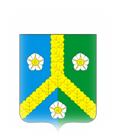      ЧАВАШ РЕСПУБЛИКИ                                                  ЧУВАШСКАЯ РЕСПУБЛИКАКОМСОМОЛЬСКИ РАЙОНЕ                                               КОМСОМОЛЬСКИЙ РАЙОН                                                             КОМСОМОЛЬСКИ  ЯЛ                                                              АДМИНИСТРАЦИЯТАРАХЕН АДМИНИСТРАЦИЙЕ                                         КОМСОМОЛЬСКОГО                                                                                                                                                                                                                                              СЕЛЬСКОГО ПОСЕЛЕНИЯ              ЙЫШАНУ                                                                        ПОСТАНОВЛЕНИЕ       20.07.2021  № 77                                                                          20.07.2021 № 77                                                                          Комсомольски  яле                                                                с. Комсомольское  В соответствии с Федеральным законом от 24.07.2007  № 209-ФЗ «О развитии малого и среднего предпринимательства в Российской Федерации», Федеральным законом от 06.10.2003 № 131-ФЗ «Об общих принципах организации местного самоуправления в Российской Федерации», Уставом Комсомольского сельского поселения, администрация Комсомольского сельского поселения Комсомольского района Чувашской Республики п о с т а н о в л я е т:Утвердить порядок создания координационных или совещательных органов в области развития малого и среднего предпринимательства на территории Комсомольского сельского поселения согласно приложению.  Опубликовать настоящее постановление в вестнике «Комсомольского сельского поселения» и разместить на официальном сайте Комсомольского сельского поселения  в сети Интернет.Контроль за исполнением настоящего постановления оставляю за собой.Глава Комсомольскогосельского поселения                                                               М.А. ИлларионоваПриложениек постановлению администрацииКомсомольского сельского поселения   от 20.07.2021 № 77ПОРЯДОКсоздания координационных или совещательных органов в области развития малого и среднего предпринимательства на территории Комсомольского сельского поселенияКомсомольского района Чувашской Республики Общие положенияКоординационные или совещательные органы в области развития малого и среднего предпринимательства (далее - координационные органы) создаются в целях обеспечения согласованных действий по созданию условий для развития малого и среднего предпринимательства на территории  Комсомольского сельского поселения  Комсомольского района Чувашской Республики.Координационные органы могут быть созданы по инициативе органов местного самоуправления или некоммерческих организаций, выражающих интересы субъектов малого и среднего предпринимательства при решении определенного круга задач или для проведения конкретных мероприятий.Совещательные органы именуются советами и образуются для предварительного рассмотрения вопросов и подготовки по ним предложений, носящих рекомендательный характер.Создаваемый совет или комиссия может одновременно являться и координационным, и совещательным органом.В случае обращения некоммерческих организаций, выражающих интересы субъектов малого и среднего предпринимательства о создании координационного органа, органы местного самоуправления в течение месяца уведомляют такие некоммерческие организации о принятом решении.Для образования координационных органов, администрация муниципального образования Комсомольское сельское поселение  разрабатывает  Положение, в котором указываются:          наименование органа и цель его создания;          определяется должность председателя, заместителя председателя, ответственного секретаря;          устанавливается персональный состав координационных органов;          указываются полномочия председателя и ответственного секретаря координационных органов;          при необходимости включаются другие положения, обеспечивающие достижение цели создания координационных органов;          положение утверждается постановлением администрации Комсомольского сельского поселения;          постановление о создании координационных органов подлежит официальному опубликованию в средствах массовой информации.В своей деятельности координационные органы руководствуются Конституцией Российской Федерации, федеральными законами, указами и распоряжениями Президента Российской Федерации, постановлениями и распоряжениями Правительства Российской Федерации, нормативными правовыми актами Чувашской Республики, нормативными правовыми актами органов местного самоуправления Комсомольского сельского поселения,  а также настоящим Порядком.2. Основные цели координационных и совещательных органовКоординационные и совещательные органы создаются в целях:1. Повышения роли субъектов малого и среднего предпринимательства в социально-экономическом развитии Комсомольского сельского поселения;2. Осуществления координации деятельности органов местного самоуправления с органами государственной власти и субъектами предпринимательства, общественными объединениями и организациями, образующими инфраструктуру поддержки малого и среднего предпринимательства;3. Привлечения субъектов малого и среднего предпринимательства к выработке и реализации муниципальной политики в области развития малого и среднего предпринимательства;4. Исследования и обобщения проблем субъектов малого и среднего предпринимательства, защита их законных прав и интересов;5. Привлечения общественных организаций, объединений предпринимателей, представителей средств массовой информации к обсуждению вопросов, касающихся реализации права граждан на предпринимательскую деятельность, и выработки по данным вопросам рекомендаций;6. Выдвижения и поддержки инициатив, направленных на реализацию муниципальной политики в области развития малого и среднего предпринимательства;7. Проведения общественной экспертизы проектов муниципальных правовых актов, регулирующих развитие малого и среднего предпринимательства;8. В иных целях, определяемых администрацией Комсомольского сельского поселения.3. Состав координационных и совещательных органовВ состав координационных или совещательных органов могут входить представители органов местного самоуправления, представители некоммерческих организаций, выражающих интересы субъектов малого и среднего предпринимательства, представители малого и среднего бизнеса, их союзов, других лиц.Персональный состав и полномочия координационного или совещательного органа утверждается постановлением администрации Комсомольского сельского поселения. Председателем координационного или совещательного органа является глава администрации Комсомольского сельского поселения, при котором создается координационный или совещательный орган.4. Обеспечение деятельности координационных и совещательных органовКоординационный или совещательный орган является правомочным, если на его заседании присутствует пятьдесят процентов его членов. Решение по рассматриваемому вопросу принимается простым большинством голосов присутствующих на заседании членов координационного или совещательного органа.Организационно-техническое обеспечение деятельности координационного или совещательного органа осуществляется администрацией Комсомольского сельского поселения, при которой создан соответствующий координационный или совещательный орган.Регламент работы координационного или совещательного органа утверждается на его заседании.И Н Ф О Р М А Ц И О Н Н Ы Й   Б Ю Л Л Е Т Е Н Ь№ 16 от  20.07.2021  годИздание администрации Комсомольского сельского поселенияОб утверждении порядка создания координационных или совещательных органов в области развития малого и среднего предпринимательства на территории Комсомольского сельского поселения Комсомольского района Чувашской РеспубликиУчредитель и издатель:Администрация Комсомольского сельского поселения Комсомольского районаЧувашской РеспубликиАдрес: 429140, с.Комсомольское, ул.Канашская, д.22Телефон: 8(83539)5-22-74,  5-22-75Тираж:25 экз. Отв. за выпуск: Зайкова Е.Н.